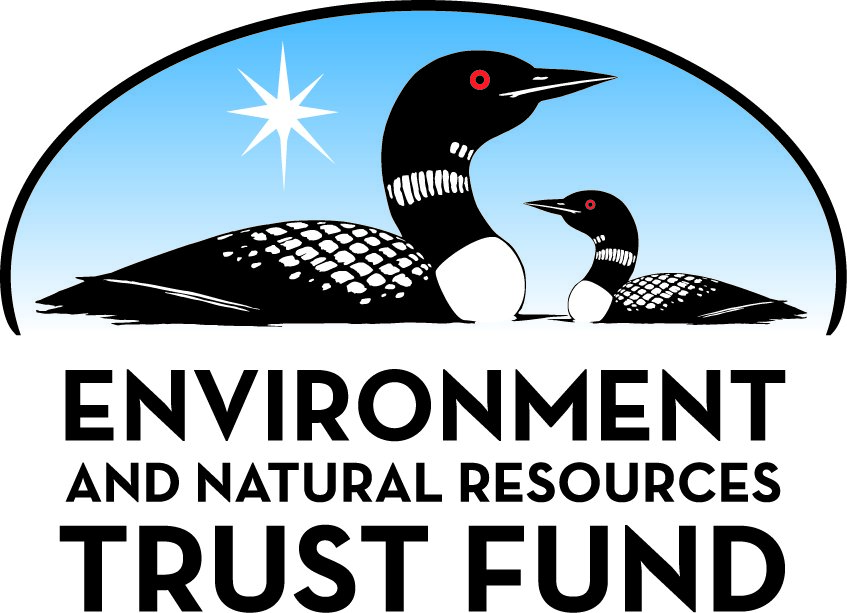 Environment and Natural Resources Trust FundM.L. 2021 Final Work PlanGeneral InformationID Number: 2021-344Staff Lead: Michael VarienDate this document submitted to LCCMR: August 18, 2021Project Title: Create Jobs Statewide By Diverting Materials From LandfillsProject Budget: $2,244,000Project Manager InformationName: Steve ThomasOrganization: Better Futures MinnesotaOffice Telephone: (612) 325-7858Email: sthomas@betterfutures.netWeb Address: https://betterfuturesminnesota.com/Project ReportingDate Work Plan Approved by LCCMR: Reporting Schedule: December  1 / June  1 of each year.Project Completion: July 31, 2023Final Report Due Date: September 14, 2023Legal InformationLegal Citation: M.L. 2021, First Special Session, Chp. 6, Art. 6, Sec. 2, Subd. 07eAppropriation Language: $2,244,000 the first year is from the trust fund to the commissioner of natural resources for agreements with Better Futures Minnesota and the Natural Resources Research Institute to partner with cities, counties, and businesses to create and implement a collection, restoration, reuse, and repurpose program that diverts used household goods and building materials from entering the waste stream and thereby reduces greenhouse gas emissions. Net income generated by Better Futures Minnesota as part of this appropriation may be reinvested in the project if a plan for reinvestment is approved in the work plan.Appropriation End Date: June 30, 2024NarrativeProject Summary: By diverting over 15,000 tons of used household goods and building materials from the waste stream, this project will: reduce CO2 emissions; create 13 jobs; and, launch two businessesDescribe the opportunity or problem your proposal seeks to address. Include any relevant background information.45% of emissions worldwide comes from the production of consumer goods and buildings. The preservation of Minnesota’s air, water and land, depends on adopting viable practices for reducing the harmful effects of making, using, and then discarding consumer goods and buildings. Yet, most efforts to reduce harmful emissions have focused on the energy sector. 

Here are two examples of how the current process of extracting virgin materials and then throwing them away have a negative effect on Minnesota’s environment. 1) The MPCA has identified at 42 landfills across the State which are leeching toxic chemicals. 2) Based on data from a previous LCCMR-funded project, the partners found the demolition of a typical house emits 250 million metric tons of CO2. This level of pollution is equal to driving 5 cars for a year.

The serious harm caused by current practices, however, is a great opportunity for Minnesota’s environment and citizens. An alternative production model, focused on restoration, regeneration, and reuse of products and materials yields significant environmental and economic benefits. Instead of discarding goods and materials (assets) after only one product cycle, companies are developing ways to continually re-acquire and re-introduce these assets back into the marketplace.What is your proposed solution to the problem or opportunity discussed above? i.e. What are you seeking funding to do? You will be asked to expand on this in Activities and Milestones.This project will foster the development of sustainable practices for diverting consumer goods and materials from the waste stream throughout the State. Just as important, the partners will test and help build small businesses focused on reusing, repairing, or re-purposing the goods and materials diverted.

Our goal is to demonstrate the viability of alternative business and operating models that generate multiple life cycles for products and materials through restoration, re-purposing, or reuse. We will also document the significant environmental and economic benefits of these new business processes. Overall, this project is an investment in Minnesota’s future: by reducing harmful emissions, we help ensure the future quality of our air, water and land; and, by fueling the emergence of new businesses with jobs for local people, we help build a more stable environmental and economic future.What are the specific project outcomes as they relate to the public purpose of protection, conservation, preservation, and enhancement of the state’s natural resources? This project will benefit Minnesotans and preserve our air, water, and land. Specific outcomes include:
1.	Diverting at least 15,000 tons of used consumer goods and building materials from the waste stream;
2.	Reducing or averting the emission of at least 11,000 million metric tons of greenhouse gas emissions;
3.	Developing local practices and businesses focused on restoration, re-purposing or reuse;
4.	Building markets for products or materials restored, reused, or repurposed;
5.	Creating at least 13 FT sustainable jobs with living wages and benefits.Project LocationWhat is the best scale for describing where your work will take place?  
	StatewideWhat is the best scale to describe the area impacted by your work?  
	StatewideWhen will the work impact occur?  
	During the Project and In the FutureActivities and MilestonesActivity 1: Implement waste diversion practices at transfer stationsActivity Budget: $1,096,168Activity Description: 
a)	Host briefing sessions for county staff statewide to introduce this project and present the multiple benefits of diverting goods and materials from the waste stream
b)	Draft templates for operating agreements and budgets for waste diversion program at transfer stations based on feedback and advice from county staff
c)	Establish operating agreements for county partners; agreements outline roles and responsibilities of all parties, performance expectations, budget, fee schedules, metrics and staffing plans
d)	Hire and prepare local staff for diversion and processing team at the sites, includes operating protocols and work processes
e)	NRRI and Ecotone Partners  prepare and implement tools for collecting data to measure the social, economic and environment impact/benefits of diverting the materials from transfer stations
f)	Launch operations and produce performance and impact reports every six months; share reports via social media outletsActivity Milestones: Activity 2: Develop, test, and implement financially viable methods for restoring, repurposing or reusing of materials diverted from the waste streamActivity Budget: $332,436Activity Description: 
a)	Identify current businesses focused on using reclaimed materials and determine capacity/willingness to work with more materials. NRRI will assist Better Futures in identifying and meeting with these existing businesses
b)	Coordinate research about emerging restoration, reuse, or re-purposing methods using materials diverted from the waste stream, focusing on building materials, furniture, textiles, mattresses, and carpet; led by NRRI
c)	Based on feedback from existing business and NRRI research explore ways to expand uses and markets for materials diverted from the waste stream; share ideas and findings with business community and government partners
d)	Develop 6 prototypes from material reclaimed and share as opportunities for material re-purposing; led by NRRI
e)	Fully develop an online retail site for promoting the sale of reclaimed materials and repurposed products
f)	Fully develop and maintain a social media network to promote online sales and the value/impact of reuse, repair and repurposingActivity Milestones: Activity 3: Provide pick up services for cities, households and businesses with used products and materials in the Twin CitiesActivity Budget: $741,439Activity Description: 
a)	Host briefing sessions for city staff, neighborhood groups, and local businesses in the Twin Cities to introduce this project and assess the level of interest in supporting a curbside/jobsite pick up service that reuses, repairs and repurposes the materials collected
b)	Draft templates for operating agreements and budgets for a full time curbside/job pick up service based on feedback and advice from city staff, homeowners and local businesses
c)	Establish operating agreements for county partners; agreements outline roles and responsibilities of all parties, performance expectations, budget, fee schedule, metrics and staffing plan 
d)	Hire and prepare local staff for this collection and processing activity, includes operating protocols and work processes
e)	NRRI and Ecotone Partners will prepare and implement tools for collecting data to measure the social, economic and environment impact/benefits of collecting and reusing the materials collected
f)	Launch operations and produce performance reports every six months; distribute via social media outletsActivity Milestones: Activity 4: Assist with developing two new businesses for restoring, repurposing and/or reusing of materials diverted from the wasteActivity Budget: $73,957Activity Description: 
a)	Based on NRRI research, and information from existing reuse businesses, government partners, and collection customers, draft business and financial plans for two new businesses
b)	Identify individuals/partners interested in launching new businesses
c)	Provide advice for individuals/partners in organizing and launching new businesses focused on reuse, repair, and/or repurposing

This activity is about helping to develop and launch several reuse businesses owned by private individuals. A portion of the LCCMR Project Manager’s time will be used to provide advice and coaching for these business owners. The partners will also use webinars and training sessions to train and advise potential owners. Other than the Project Manager’s time, no other project grant funds will be used for this activity. This activity is directly related to disseminating the lessons and experience accumulated during the operation of this project. The goal is to support the launch or at least prepare owners to launch several small businesses. No earned revenue is expected from these small business services during the grant period. If any revenue is generated during the grant period, Better Futures will contact LCCMR to determine if additional approvals are necessary to satisfy the appropriation law requirements for this project.Activity Milestones: Project Partners and CollaboratorsDisseminationDescribe your plans for dissemination, presentation, documentation, or sharing of data, results, samples, physical collections, and other products and how they will follow ENRTF Acknowledgement Requirements and Guidelines. 
The partners will ensure  the acknowledgement requirements prescribed for ENRTF will be followed. Specifically, when appropriate, the ENRTF will be acknowledged through the use of the ENRTF logo and/or attribution language on this project's print and electronic media, presentations, publications, and other communications.

Throughout the grant period, the partners will be routinely sharing stories, providing updates and disseminating performance data via multiple social media channels. 

At the end of the grant period, the partners will produce a manual and training curriculum to support the operation of waste diversion, material recovery, and pick up services. This resource will be accessible via the partner's websites. 
We will work with county partners to promote and publicize waste diversion activities occurring in their localities.
The partners will develop briefing materials and graphs to support the expansion of this project to sites throughout the State.
The partners will prepare banners and "lawn signs" to place at job sites to explain our work and promote the project.
The box  truck purchased with LCCMR funds will acknowledge the support of the ENRTF grant and carry a tagline about the goals of this project
Environmental, economic and social impact reports for each major component of this project: curbside pick up, waste diversion at landfills, and repair efforts will be prepared and shared via six month reports.
A report summarizing the experiences related to developing the two new businesses will be produced and shared via the partners' final report.Long-Term Implementation and FundingDescribe how the results will be implemented and how any ongoing effort will be funded. If not already addressed as part of the project, how will findings, results, and products developed be implemented after project completion? If additional work is needed, how will this be funded? 
A major aim of this project is to develop business models and multi-year financial plans to sustain the core activities of this project. The grant period will enable the partners to test assumptions related to the level of commitment from counties, the volume and demand for used and repurposed products, and the amounts of revenue that can realistically be generated by each activity. Based on two years of experience, the partners expect to support sustainable diversion, collection, and repurposing activities with fee income and revenue generated by the sale of used and repurposed goods.Other ENRTF Appropriations Awarded in the Last Six YearsBudget SummaryClassified Staff or Generally Ineligible ExpensesNon ENRTF FundsAttachmentsRequired AttachmentsVisual ComponentFile: Alternate Text for Visual ComponentThe attached slide deck presents pictures and highlights from a pilot waste diversion and reuse pilot in Becker County. This pilot, funded with 2018 ENRTF dollars is one prototype for the type of initiatives that will be developed Statewide with this new grant. 

The presentation shows the type of materials rescued from the Becker County landfill and it shows scenes from sales events where local residents could shop and buy the materials reclaimed....Financial CapacityFile: Board Resolution or LetterOptional AttachmentsSupport Letter or OtherDifference between Proposal and Work PlanDescribe changes from Proposal to Work Plan StageDue to the decrease in the amount of funds awarded, this work plan was adjusted to reflect a reduced level of activity, including:
The projected amount of waste diverted is decreased from 20000 tons to 15000 tons
Accordingly, the estimated amount of CO2 emissions averted is reduced from 15000 MM tons to 11000 MM tons
The number of new jobs to be created is reduced from 18 to 13
Funding for a portion of a Better Futures staff person is eliminated and funding for the two remaining positions is reduced
Funds for a box truck are eliminated
Funding for two consultants, focused on marketing and business development, is eliminated
Accordingly, activities and outcomes related to providing business development assistance to at least 10 potential businesses is deleted
Funding for NRRI is reduced by $2000

Revisions made on March 4, 2021
1) Eliminated Steger Leadership Institute as a partner. The COVID lockdown and restrictions reduced the organization's capacity to provide the level of services planned. The $151,000 budgeted for the Institute's activities has been reallocated in the following manner: Increased NRRI budget from $166,000 to $201,000 to generate economic and social impact reports along with environmental impact statements; and, Better Futures' budget is increased by $116,000 to cover partial costs for one new position and a funding increases for two existing. 

The new position is a social media and communications coordinator to disseminate the stories, results, and impact of this project statewide. This person will also coordinate the promotion of online and place-based retail sales. $47,800 is budgeted to cover .6FT of this position. Increased funding of $43,150 is provided for the retail sales manager position, $30,000 to $73,150. This increases the retail sales person time from .6FT to 1.0 FT. 

Additional funding of $25,050 is also provided for the business manager, $65,000 to $90,050. The portion of the business manager's time changes from .6FT to .8FT.

2) New activities are added to reflect the additional analyses being completed by the NRRI and their consultant Ecotone Partners.

3) New activities are added related to online sales, social media marketing and dissemination of news about the project.

4) The increased hours for the Better Futures business manager and the addition of time for Better Futures' social media and communications coordinator will enable the partners to complete the activities originally assigned to the Steger Institute.

5) Minor revisions were also made to the plan to clarify and/or provide greater detail about a particular activity or expected result.

Revisions made May 14, 2021

1) The description for the Equipment line in the Budget was revised to include the word "purchase and/or" rental of steel containers. In some cases, purchasing a container may be more cost effective. Usually, container cost less than $2000

2) Travel costs were broken out into four categories and detailed expense back up provided for each category

3) A new visual component was downloaded

4) Attachments were rearranged and placed in the appropriate section

5) A new milestone was added to Activity One; a final impact report summarizing the amount of emissions averted; the amount of waste diverted and the number of jobs created will be produced at the end of the grant period.

6) Two job titles were changed. The 'social media and communications coordinator" was changed to "Development Director"; the "Business Manager" was changed to "VP for Enterprise Services". The expense allocation for each position remains the same. The duties and responsibilities for each position has not changed.

7) A COA was prepared and uploaded in the Optional Attachments section.

8) The capital expenditure budget item was edited, the box "generally ineligible" was checked

Revisions made June 2, 2021
As requested by the LCCMR staff, the statement concerning reinvestment of net revenue from this project was revised to clarify any net revenue will only be used to pay for eligible expenses directly related to this project.

Revisions made July 12, 2021
The budgeted funds for the Vice President for Enterprise Services was reduced by $47,880 to $42, 170.

The $47,880 was reallocated to three expense items:
$32,880 is proposed for a new, generally ineligible expense item, a portion of Better Futures' warehouse rent and utilities. This expense will be incurred as Better Futures launches the activities in this grant, consisting of receiving, processing, repairing, recycling and shipping materials collected from Twin Cities sites. This portion of the warehouse will be used exclusively for the activities outlined in this work plan. A justification for this generally ineligible expense was also inserted.
The expense line for equipment was increased by $5000 to cover the cost of remote time clocks needed to support new staff at Greater Minnesota locations.
The equipment line was increased by $10,000 to allow for an increased number of storage containers likely to be needed at job sites and locations in Greater Minnesota.

A note was inserted indicating Steve Thomas will transfer his duties as project manager on 9-30-2021. He will assist with orienting and training the new project manager.

The following note was inserted to clarify how Better Futures intends to use any revenue generated during this project. "As with past LCCMR projects, Better Futures and its partners will reinvest any revenue earned from sales or fees directly into this project. As noted in the project narrative, Better Futures is using the LCCMR funds to launch and test new business activities related to diverting waste from landfills and then reusing, repairing, and repurposing those materials. A key activity is to develop financial models that indicate a realistic path toward long term financial sustainability for these new business activities. Typically, it takes 5 to 7 years for a new business such as these to reach a financial breakeven point. Accordingly, any revenue from sales of items or fees for services will be used to offset direct operating costs not covered by this grant. In addition, Better Futures will use revenue from other contracts and philanthropic sources to cover the expected operating gap over the first two years.

July 13, 2021
The project completion date was changed from June 30, 2023 to July 31, 2023. Activities with June 30, 2023 completion dates were also changed to July 31, 2023.

August 5, 2021
Revised language related to request to reinvest any earned income was inserted after review and approval of LCCMR staff

Proposed funding for warehouse space was deleted and reallocated to VP for Business Services

Funding for contracted project manager was reduced to reflect 9-30-21 end date for this contract; remaining funds allocated to personnel budget to cover expense of Better Futures staff person assuming this role

Travel costs for LCCMR-funded vehicle and vehicles not funded by the LCCMR was revisedAdditional Acknowledgements and Conditions: The following are acknowledgements and conditions beyond those already included in the above workplan:Do you understand and acknowledge the ENRTF repayment requirements if the use of capital equipment changes? 
	YesDo you agree travel expenses must follow the "Commissioner's Plan" promulgated by the Commissioner of Management of Budget or, for University of Minnesota projects, the University of Minnesota plan? 
	Yes, I agree to the Commissioner's Plan.Does your project have potential for royalties, copyrights, patents, or sale of products and assets? 
	YesDo you understand and acknowledge IP and revenue-return and sharing requirements in 116P.10? 
	YesDo you wish to request reinvestment of any revenues into your project instead of returning revenue to the ENRTF? If so, describe here: 
	Yes, We are requesting to reinvest revenue now and, in the future, as described here. This project is expected to generate a modest level of earned income over its first two years. The earned income is expected from three core activities: 1) the sale of used goods and materials diverted from transfer stations and collected from curb side pickups; 2) collection fees paid by customers for curbside pickup services; and 3) proceeds from selling products made from reclaimed materials. The total projected amount of earned income is $350,000. No net revenue is expected to be realized during this project. Typically, it takes 5 to 7 years for a project of this size and scope to breakeven financially. This LCCMR grant is a valuable source of startup funding. The LCCMR grant combined with other grant funds, earned revenue, and a substantial investment of in-kind support from Better Futures and its partners will help build a path towards financial sustainability.

As noted in the Non-ENRTF funds section of this work plan, a substantial amount of in-kind support is expected to be committed by Better Futures and at least three county partners. Any earned income will be reinvested directly into this project and be used to offset a portion of these type of project costs (not covered by the LCCMR grant). These types of costs include front line staff time (who will work with employees funded with the LCCMR funds), workspace and utility costs, equipment and maintenance of equipment, fees for disposal of materials not reused or recycled, life coaching, counseling, and housing supports for workers, insurance, and general administrative expenses related to management, fund development, supervision, training, and payroll and accounting expenses.

Any revenue generated from the sale of the vehicle(s) purchased with ENRTF funds is exempted from this revenue reinvestment plan. As certified in the budget portion of the workplan, that asset will continue to be used for the same program through its useful life, or, if the use changes, Better Futures will pay back the Environment and Natural Resources Trust Fund an amount equal to either the cash value received or a residual value approved by the LCCMR director if it is sold. The vehicle will be tagged as an asset purchased under this award and records kept accordingly of this use and payback requirement.Does your project include original, hypothesis-driven research? 
	NoDoes the organization have a fiscal agent for this project? 
	NoDescriptionCompletion DateFirst of six-month performance and impact reports are completed and distributed via social mediaJanuary 31, 2022At least 8 briefing sessions for county staff statewide to introduce project are completedApril 30, 2022Operating agreements with 3 county partners are signedDecember 31, 2022Local staff for diversion and processing at 3 sites are hired and trainedMarch 31, 2023A final impact report is produced: emissions averted; waste diverted; jobs createdJuly 31, 2023DescriptionCompletion DateSocial media network to promote retail sales and value/impact of reuse is operationalJune 30, 20224 briefing sessions to share NRRI research and explore new ideas for reuse are heldDecember 31, 2022Online retail site for promoting the sale of reclaimed materials and repurposed products is operationalDecember 31, 20226 prototypes made from reclaimed materials are produced and sharedJuly 31, 2023DescriptionCompletion DateFirst of six-month performance reports and impact reports are distributed via social mediaDecember 31, 2021Local staff for collection and processing are hired and trainedMarch 31, 2022Operating agreements with 3 partners/customers are signedDecember 31, 202215 briefing sessions for potential partners/customers to introduce this project are heldJuly 31, 2023DescriptionCompletion DateDraft business and financial plans for two new businesses are completedJanuary 31, 2023Individuals/partners interested in launching new businesses are identifiedJanuary 31, 2023Two new businesses focused on reuse, repair, and/or repurposing are launchedJuly 31, 2023NameOrganizationRoleReceiving FundsVictor KrauseNatural Resources Research Council (NRRI)NRRI will research emerging techniques for re-purposing used goods such as building materials, furniture, textiles, and mattresses. Assist with identifying businesses focused on re-purposing such materials. Support the development of prototypes using reclaimed materials; and with Ecotone Partners measure the economic, social and environmental impact of this projectYesNameAppropriationAmount AwardedBuilding Deconstruction to Reduce Greenhouse Gas Emissions and Solid WasteM.L. 2015, Chp. 76, Sec. 2, Subd. 07c1$845,000Expand Materials Reuse and Recycling Jobs ProgramM.L. 2018, Chp. 214, Art. 4, Sec. 2, Subd. 05k$800,000Category / NameSubcategory or TypeDescriptionPurposeGen. Ineli gible% Bene fits# FTEClass ified Staff?$ AmountPersonnelWorkersWork at transfer stations diverting and packaging reclaimed materials; picking up used materials at curb or job sites; working on reuse, restoration and repurposing projects45.53%18$1,036,000Field SupervisorsDaily supervision of workers at transfer stations and pick up services; supervision of workers assigned to  reuse, restoration and repurposing projects45.53%8$545,000Retail Sales ManagerFully develop and manage online sales platform connected to inventory; help promote online and place-based sales to public and private partners and retail customers33%1$73,150Vice President for Enterprise ServicesOversee operations of work crews; assist with managing relations with partners and customers55%0.74$75,050Director of DevelopmentCoordinate the promotion of online and place-based sales; disseminate stories, results and impact of this project33%0.6$47,800Project Manager for LCCMR Grant, beginning 10-1-21Oversee the activities and partnerships required to meet the goals and outcomes for this project33%1.75$117,251Sub Total$1,894,251Contracts and ServicesSteve Thomas, The Next Frontier, LLCProfessional or Technical Service ContractSteve Thomas will serve as the Project Manager through 9-30-21. He will be reimbursed for actual time spent on this project. He will also assist with supporting the on-boarding of a new project manager. Better Futures expects to hire a full time employee to serve in this role.0.15$16,749University of Minnesota Duluth, Natural Resources Research InstituteSub awardNRRI will: research emerging techniques for repurposing used goods such as building materials, furniture, textiles, and mattresses. Assist with identifying businesses focused on repurposing such materials. Collect data and with Ecotone Partners prepare economic, social, and environmental impact reports for this project's activities.1.62$201,000Sub Total$217,749Equipment, Tools, and SuppliesTools and SuppliesPPP safety gear, fall protection gear, remote time clocks for staff in Greater Minnesota,power saws, tool boxes, power drills and denailers, generatorsThese tools will be used to repair, restore, repurpose or dismanlte materials diverted$30,000EquipmentPurchase and/or Rental of steel Shipping ContainersFor storing materials diverted at transfer stations; for storing materials picked up from customers; and for storing tools and equipment at job sites$22,000Sub Total$52,000Capital Expenditures15 foot, cab over engine, crew cab box truck with lift gateFor transporting diverted materials from collection sites to locations for sale, repair, and/or repurposingX$50,000Sub Total$50,000Acquisitions and StewardshipSub Total-Travel In MinnesotaMiles/ Meals/ Lodging8 meetings x 350 miles per meeting + $600 for meals = $2,008Mileage and meals for site visits and meetings among partners in Twin Ciities$2,008Miles/ Meals/ LodgingEstimated 10,895 miles with vehicles not purchased with LCCMR funds at .55 a mile = $5,992; Gas for truck purchased with LCCMR funds, estimate of 8,000 traveled = $2,800Mileage for transport of materials among collection sites and from Greater MN to Minneapolis warehouse$8,792Miles/ Meals/ Lodging20 day visits/workshops, 4 people per trip x 400 miles per trip x .55 per mile + $960 for food = $5360Day Trips: Mileage and meals for in-state travel for up to 20 workshops, meetings with public agency staff, and business development support$5,360Miles/ Meals/ Lodging20 trips x 0.55 per mile x 400 miles per trip $4,400; Lodging 40 nights x $200 = $8000; 120 meals x $12 a meal = $1,440Overnight Travel: 20 overnight trips with meals in State for workshops and agency staff meetings, trainings and business development support  in Greater Minnesota$13,840Sub Total$30,000Travel Outside MinnesotaSub Total-Printing and PublicationSub Total-Other ExpensesSub Total-Grand Total$2,244,000Category/NameSubcategory or TypeDescriptionJustification Ineligible Expense or Classified Staff RequestCapital Expenditures15 foot, cab over engine, crew cab box truck with lift gateA cost effectiveness analysis has been prepared and the analysis is attached as an optional document
Additional Explanation : This project is expected to be maintained and expanded to more parts of the State after the two year LCCMR grant ends. The partners expect the long term operation of the project to be sustained by fee income and earned income generated by providing the services described in this work plan. The truck purchased with LCCMR funds will continue to be dedicated to the activities described in this work plan. It will continue to be used by Better Futures to collect and transport diverted materials from landfills and collection sites statewide throughout its useful life.
CategorySpecific SourceUseStatusAmountStateState Sub Total-Non-StateIn-KindBetter Futures Minnesota and at least three county partners, not yet identifiedThe cumulative value of county/Better Futures staff time, work space and utility costs, equipment, insurance, and other operating and administrative costs NOT covered by the LCCMR fundsPending$2,125,000CashFoundations and Revenue from Reuse ActivitiesThese revenue sources will be used to cover costs not funded by the LCCMR grant. Please see the partners' request to reinvest revenue.Potential$850,000Non State Sub Total$2,975,000Funds Total$2,975,000TitleFileLetter from Better Futures Board ChairTitleFile45% of GHG Emissions Generated by Production and ConsumptionIRS 990 for The Network for Better FuturesCost Effectiveness Analysis for Capital ExpenseBackground Check Certification Form